Številka: 			Datum: 		Na podlagi 29. člena Zakona o lokalni samoupravi (Uradni list RS, št. 94/07 UPB 2, 76/08 ZLS-O, 79/09, 51/10, 40/12-ZUJF, 14/15-ZUUJFO, 11/18 – ZSPDSLS-1, 30/18, 61/20-ZIUZEOP-A in 80/20-ZIUOOPE), Zakona o financiranju občin (Uradni list RS, št. 123/06 - ZFO 1, 57/08 - ZFO-1A, 36/11, 14/15-ZUUJFO, 71/17, 21/18-popr., 80/20-ZIUOOPE in 189/20-ZFRO, 207/21 in 44/22 – ZVO-2), 29. člena Zakona o javnih financah (Uradni list RS, št. 11/11 UPB-4, 14/13-popr, 101/13, 55/15-ZFisP, 96/15-ZIPRS1617, 13/18 in 195/20-odl. US, 18/23 – ZDU-1O in 76/23) in 16. člena Statuta Občine Komen (Uradni list RS, št. 80/09, 39/14 in 39/16), je Občinski svet Občine Komen na svoji ________ redni seji, dne  ___________  sprejelSKLEPV predlagani obliki in vsebini se sprejme Odlok o proračunu občine Komen za leto 2024 s prilogami v drugi obravnavi.Ta sklep velja takoj.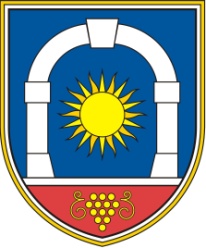 Občina KomenObčinski svetKomen 866223 KomenMag. Erik Modicžupan